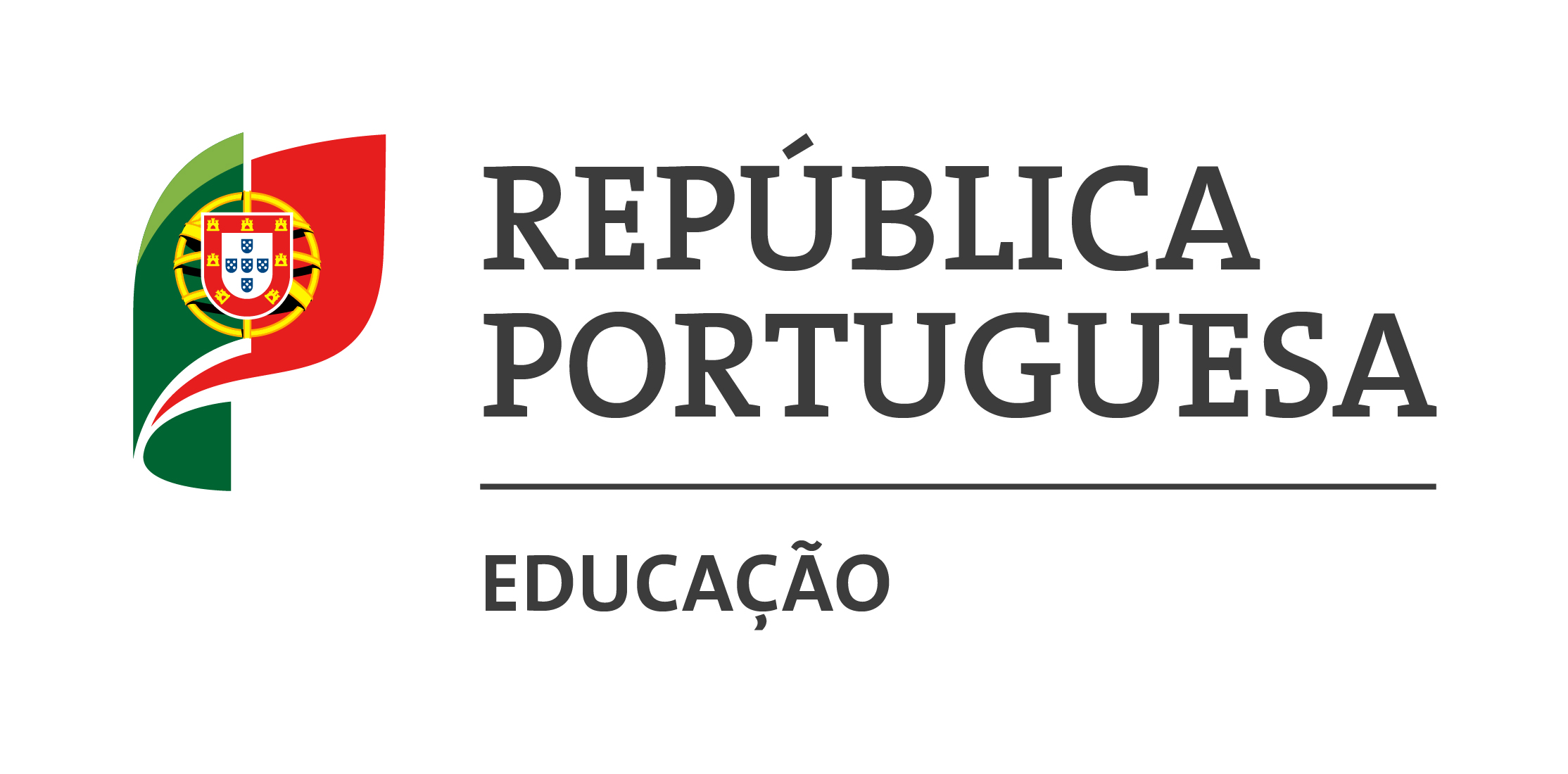 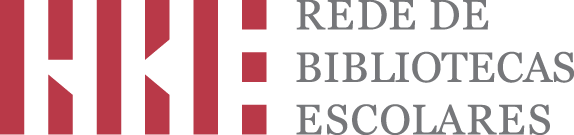 DECLARAÇÃO     , portador do BI/CC nº      , docente do quadro de      , (código     ), n.º de candidato      , vem por este meio manifestar o seu interesse no exercício do cargo de professor bibliotecário, de acordo com a Portaria n.º 192-A/2015 de 29 de junho.Morada:      E-mail:      ; Telefone n.º:      Mais se acrescenta que, no que respeita aos requisitos para o desempenho do cargo, a sua situação é a seguinte:Formação na área das bibliotecas escolaresTem os cursos e a formação contínua creditada, conforme anexo o “Pontuações na área da Formação”, devidamente certificados pelos documentos constantes no seu processo individual, o que perfaz um total de       pontos.Formação em TICDetém       horas de formação, conforme certificados arquivados no seu processo / tem o certificado de competências digitais, arquivado no seu processo.Experiência de coordenaçãoDesempenhou as funções de      durante       anos, conforme consta no seu processo individual, o que lhe confere       pontos.Experiência de equipaPertenceu à equipa da biblioteca escolar durante       anos, conforme consta no seu processo, o que lhe confere       pontos.De acordo com a fórmula A (formação em bibliotecas escolares) + B (coordenação de Bibliotecas Escolares) + C (participação em Equipas de Bibliotecas Escolares), o docente acumula um total de       pontos.Assinatura      -Data:      /       / 2020